VSTUPNÍ ČÁSTNázev komplexní úlohy/projektuGenerace Národního divadlaKód úlohy82-u-4/AD47Využitelnost komplexní úlohyKategorie dosaženého vzděláníM (EQF úroveň 4)Skupiny oborů82 - Umění a užité uměníVzdělávací oblasti-Vazba na vzdělávací modul(y)ŠkolaMoravská střední škola s.r.o., Pasteurova, OlomoucKlíčové kompetenceKompetence k učeníDatum vytvoření29. 06. 2019 11:05Délka/časová náročnost - Odborné vzdělávání12Délka/časová náročnost - Všeobecné vzdělávání12Poznámka k délce úlohyRočník(y)3. ročníkŘešení úlohyindividuálníCharakteristika/anotaceKomplexní úloha si klade za cíl naučit žáka zorientovat se v termínech národního historismu, neo-slohů a umění generace umělců, známé jako "generace Národního divadla", a naučit ho pracovat s odbornou literaturou. Žák aplikuje odborné termíny v kontextu chronologického vývoje, vývoje jednotlivých uměleckých disciplín a vývoje způsobu života v jednotlivých etapách (mlaba romantismu v Čechách, neogotika, neorenesance). Žák vychází z výukových materiálů učitele, alespoň dvou doporučených publikací a nejméně jednoho ověřeného internetového zdroje.JÁDRO ÚLOHYOčekávané výsledky učeníŽák:charakterizuje jednotlivé směry 18. a 19 století v českých zemích
	romantismusneogotika (novogotika)neorenesance (novorenesance)charakterizuje jednotlivé etapy a chronologicky seřadí a popíše hlavní rysy, prvky a motivy v jednotlivých uměleckých disciplínáchpoužívá odbornou terminologii, odpovídající klasifikaci výtvarného umění a kultury 18. a 19. století v českých zemíchvyjmenuje umělce působící v dané éře na našem území a popíše jimi vytvořená dílaSpecifikace hlavních učebních činností žáků/aktivit projektu vč. doporučeného časového rozvrhuUčební činnosti žáků:seznámí se s členěním a datací období romantismu a realismu v českých zemíchučí se definovat a rozpoznat rozdíly mezi érami romantismu a realismucharakterizuje romantickou (historizující) architekturucharakterizuje romantickou malbu v českých zemíchcharakterizuje realistickou malbu v českých zemíchcharakterizuje romantické sochařství v českých zemíchcharakterizuje realistické sochařství v českých zemíchcharakterizuje význam umění generace Národního divadla pro další vývoj společnosti v českých zemíchaktivně se zapojuje do výuky a zodpovídá kontrolní otázky vyučujícíhoDoporučený časový rozvrh:6 vyučovacích hodin:prezentace učitele2 vyučovací hodiny:práce s odbornou literaturou pod vedením učitele2 vyučovací hodiny:samostatná práce se zdroji2 vyučovací hodiny:klasifikaceMetodická doporučeníKomplexní úloha může být využita v rámci výuky výtvarné přípravy, výtvarné technologie a malby.

Komplexní úlohu je možné doplnit exkurzí do galerie nebo muzea, ideálně konkrétními památkami jako Národní divadlo, Národní muzeum nebo Rudolfinum.Způsob realizaceteoretická frontální výuka s prezentacíobrazová poznávačka s prezentacískupinová práce s literaturouindividuální vypracování klasifikačního testuPomůckyUčební pomůcky nezbytné pro zdárnou realizaci úkolu pro žáka:poznámkový aparát (psací potřeby, papíry)pro učitele a technické vybavení:počítač s připojením k dataprojektorudataprojektorSmartboard/Whiteboardpřipojení k internetuzadání klasifikačního testu s hodnotícími kritériivybraná odborná literatura k tématu - podle počtu skupinVÝSTUPNÍ ČÁSTPopis a kvantifikace všech plánovaných výstupůMetody slovní:odborný výklad s prezentacíPřímé vyučování:skupinová práce s odbornou literaturou:
	hodnocení pedagogem - vyhodnocení a schváleníprezentace před žákyklasifikacesamostatná klasifikační práce:
	vypracování klasifikační práce žákemhodnocení pedagogemklasifikace pedagogemZpracování samostatné klasifikační práce:teoretická část
	zpracování základních informací v rámci zadaného tématustylistika a řazení textu odpovídá odborné práciodpovídající formulace a použití správné terminologievyužití relevantních zdrojůpraktická část
	prezentace s odpovídající obrazovou dokumentacízávěr
	shnrnutí informacízodpovězení otázek k tématu6 až10 stran včetně příloh (schémata, fotografie, aj.)Kritéria hodnoceníŽák splní komplexní úlohu aktivním vypracováním všech plánovaných výstupů:skupinová práce s odbornou literaturou a internetovými zdrojisamostatná klasifikační práceKritéria hodnocení:správnost a dostatek informacísprávné řazení a členěnícharakteristika a vývoj v jednotlivých uměleckých disciplínáchvývoj způsobu života a vazba na vývoj uměníadekvátní použití terminologiesouvislá prezentaceSamostatná klasifikační práce:úspěšné splnění je podmínkou pro úspěšné absolvování modulukritéria hodnocení:
	1 výborný - 24-22 bodů2 chvalitebný - 21-17 bodů3 dobrý - 16-12 bodů4 dostatečný - 11-7 bodůhranice úspěšnosti - 6 bodyDoporučená literaturaMRÁZ, Bohumír. Dějiny výtvarné kultury. 2. vyd. Praha: Idea servis, 2001. ISBN 80-859-7037-6.

PIJOAN, José. Dějiny umění / 8. Praha-Malešice: Svoboda, grafické závody, n.p., závod 5, 1985. ISBN 01-503-85.

CHÄTELET, Albert. Světové dějiny umění. Praha: Agentura CESTY, 1996. ISBN 80-718-1055-X.PoznámkyObsahové upřesněníOV RVP - Odborné vzdělávání ve vztahu k RVPPřílohyZADANI-Generace-Narodniho-divadla.docRESENI-Generace-Narodniho-divadla.docMateriál vznikl v rámci projektu Modernizace odborného vzdělávání (MOV), který byl spolufinancován z Evropských strukturálních a investičních fondů a jehož realizaci zajišťoval Národní pedagogický institut České republiky. Autorem materiálu a všech jeho částí, není-li uvedeno jinak, je Ondřej Maslák. Creative Commons CC BY SA 4.0 – Uveďte původ – Zachovejte licenci 4.0 Mezinárodní.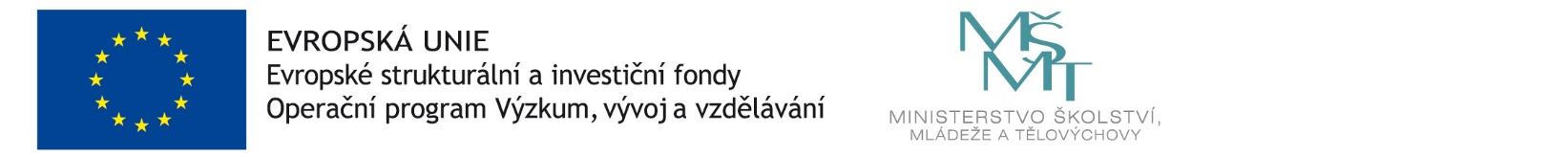 